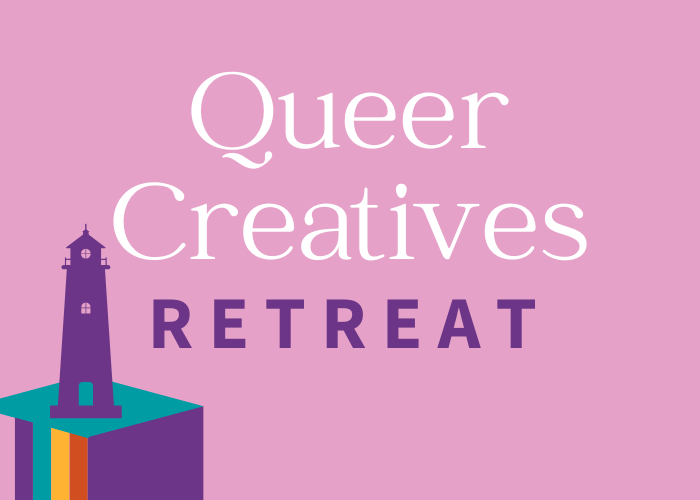 Lighthouse Writers WorkshopQueer Creatives RetreatOctober 14-16, 2022Friday, October 149:00am-12:00pm: Morning IntensivesThe Queer Possibility in Writing for ages 21+ with Helen Armstrong (Zoom)2:00pm-4:00pm: Afternoon Craft Seminar(Re)Claiming Queer/Trans Bodies with Jesaka Long (Zoom)4:30-5:30pm: Happy Hour/Open MicLight refreshments will be providedSign up6:00-7:00pm: Keynote Address with Ashley Cornelius (Hybrid)In-person sign-up | Zoom sign-upSaturday, October 159:00am-12:00pm: Morning IntensivesThe Queer Possibility in Writing for ages 21+ with Helen Armstrong (Zoom)Life and Death—Predicting Futures in Micro and Flash Fiction with Joseph Ponce (Denver)12:00pm-2:00pm: Lunch2:00pm-4:00pm: Afternoon Craft SeminarsMetaphor Magic—An Extended Metaphor Workshop with Ashley Cornelius (Zoom)Writing Queer Time with Sasha Geffen (Denver)4:30pm-5:30pm: Free EventSpellwriting for All Ages with Assétou Xango (Denver)5:30-6:15pm: Community DinnerSign up6:15pm-7:15pm: Youth and Adult Open MicSign upSunday, October 169:00am-12:00pm: Morning IntensivesThe Queer Possibility in Writing for ages 21+ with Helen Armstrong (Zoom)Life and Death—Predicting Futures in Micro and Flash Fiction with Joseph Ponce (Denver)12:00pm-1:00pm: Book Launch BrunchThe Queerest Touch book launch with Brian Byrdsong in conversation with Nancy Viera (Denver)1:00pm-2:00pm: Closing PartySign up